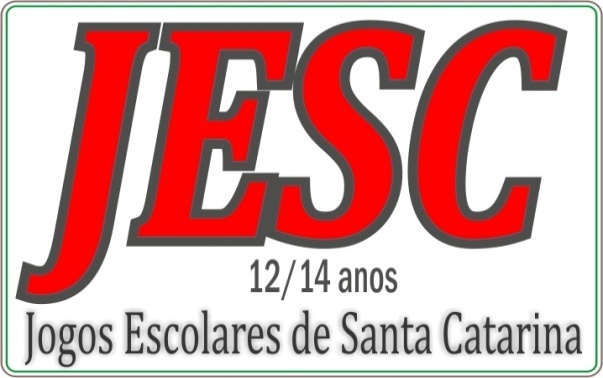 ESTADUALSÃO BENTO DO SUL24 A 27 AGOSTO DE 2017BOLETIM 06TRIBUNAL DE JUSTIÇA DESPORTIVA DE SANTA CATARINAATA DA SESSÃO DO PROCESSO Nº 02-17-CD-JESC BASQUETEBOL MASCULINO - São Bento do SulDenunciado: GABRIEL MULLER DA SILVEIRA aleta da Equipe CVE/SMO/1ª ADREnquadramento: Art. 187 do CJD/SCAssunto: Agressão FísicaData: 25.08.2017Horário: 18hModalidade: BASQUETEBOL MASCULINORelator:  Pedro Francisco Bianchini de  QuadrosDECISÃO:Por unanimidade de votos, conhecer da denúncia, para, por maioria, julgá-la procedente, desclassificando-a para o art. 185, aplicando a pena de se suspensão por uma partida para e trabalho pedagógico de 10h.Encerrada a sessão às 18h50. São Bento do Sul, 28 de agosto de 2017.Mayza de Lima Borges Presidente da Comissão DisciplinarRESULTADOS DO DIA 25/08/2017 – SEXTA-FEIRABASQUETEBASQUETEBASQUETESESI – CENTRO ESPORTIVO SESI SÃO BENTO DO SUL- Rua Tereza Conrad, 687 – OxfordSESI – CENTRO ESPORTIVO SESI SÃO BENTO DO SUL- Rua Tereza Conrad, 687 – OxfordSESI – CENTRO ESPORTIVO SESI SÃO BENTO DO SUL- Rua Tereza Conrad, 687 – OxfordSESI – CENTRO ESPORTIVO SESI SÃO BENTO DO SUL- Rua Tereza Conrad, 687 – Oxford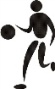 JogoSexoHoraHoraEscolaXEscolaEscolaChave1M09:00EEB PAULO CORDEIRO/RIO DO SUL37X32C. MARISTA SÃO FRANCSICO/CHAPECÓA2F10:O0COL. BOM JESUS DIOCESANO/LAGES07X57MARISTA SÃO FRANSCISCO/CHAPECÓA3M14:30COLÉGIO SÃO BENTO/CRICIÚMA33X35EEB PAULO CORDEIRO/RIO DO SULA4F15:30C.MARISTA SÃO FRANSCISCO/CHAPECÓ40X22COLÉGIO MARISTA/CRICIÚMAABASQUETEBASQUETEBASQUETEGINÁSIO DE ESPORTES DO INSTITUTO FEDERALRua Paulo Chapiewski, 931 – CentenárioGINÁSIO DE ESPORTES DO INSTITUTO FEDERALRua Paulo Chapiewski, 931 – CentenárioGINÁSIO DE ESPORTES DO INSTITUTO FEDERALRua Paulo Chapiewski, 931 – CentenárioGINÁSIO DE ESPORTES DO INSTITUTO FEDERALRua Paulo Chapiewski, 931 – CentenárioGINÁSIO DE ESPORTES DO INSTITUTO FEDERALRua Paulo Chapiewski, 931 – CentenárioGINÁSIO DE ESPORTES DO INSTITUTO FEDERALRua Paulo Chapiewski, 931 – CentenárioJogoSexoHoraHoraEscolaEscolaXEscolaEscolaEscolaChave5M09:0009:00COLÉGIO BOM JESUS/JARAGUÁ DO SUL19X38COL. BOM JESUS DIOCESANO/LAGESCOL. BOM JESUS DIOCESANO/LAGESB6M10:O010:O0EEB DEODORO/CONCÓRDIA20X31COLÉGIO CVE/SÃO MIGUEL DO OESTECOLÉGIO CVE/SÃO MIGUEL DO OESTEB7F11:0011:00COLÉGIO LA SALLE/SÃO MIGUEL OESTE57X09EBM CONCÓRDIA/CONCÓRDIAEBM CONCÓRDIA/CONCÓRDIAD8M15:0015:00EEB DEODORO/CONCÓRDIA11X38COL. BOM JESUS DIOCESANO/LAGESCOL. BOM JESUS DIOCESANO/LAGESB9M16:0016:00COLÉGIO CVE/SÃO MIGUEL DO OESTE20X51COLÉGIO BOM JESUS/JARAGUÁ DO SULCOLÉGIO BOM JESUS/JARAGUÁ DO SULB10F17:0017:00EEB PAULO CORDEIRO/RIO DO SUL26X11EBM CONCÓRDIA/CONCÓRDIAEBM CONCÓRDIA/CONCÓRDIADBASQUETECOLÉGIO BOM JESUSRua Padre Fidelis Tomelin, 111 – Centro, São Bento do SulJogoSexoHoraEscolaEscolaXEscolaEscolaChave11M09:00COLÉGIO SALESIANO/ITAJAÍ34X32EEB GASPARINO ZORZI/CAMPOS NOVOSC12M10:O0COLÉGIO SÃO JOSÉ/ITAJAÍ20X51IEE/FLORIANÓPOLISC13F11:O0COL. EVANG. JARAGUÁ/JARAGUÁ SUL36X08EEB GASPARINO ZORZI/CAMPOS NOVOSB14M15:00COLÉGIO SÃO JOSÉ/ITAJAÍ57X15EEB GASPARINO ZORZI/CAMPOS NOVOSC15M16:00IEE/FLORIANÓPOLIS56X26COLÉGIO SALESIANO/ITAJAÍC16F17:00EEB GASPARINO ZORZI/CAMPOS NOVOS18X17COLÉGIO ENERGIA/SÃO JOSÉBBASQUETEBASQUETEBASQUETEGINÁSIO DE ESPORTES ANNES GUALBERTORua Wigando Koch, 333 – CentroGINÁSIO DE ESPORTES ANNES GUALBERTORua Wigando Koch, 333 – CentroGINÁSIO DE ESPORTES ANNES GUALBERTORua Wigando Koch, 333 – CentroGINÁSIO DE ESPORTES ANNES GUALBERTORua Wigando Koch, 333 – CentroGINÁSIO DE ESPORTES ANNES GUALBERTORua Wigando Koch, 333 – CentroGINÁSIO DE ESPORTES ANNES GUALBERTORua Wigando Koch, 333 – CentroGINÁSIO DE ESPORTES ANNES GUALBERTORua Wigando Koch, 333 – CentroGINÁSIO DE ESPORTES ANNES GUALBERTORua Wigando Koch, 333 – CentroJogoSexoHoraHoraEscolaEscolaEscolaXXEscolaEscolaEscolaChaveChave17M09:0009:00I.E. JANGADA/JARAGUÁ DO SUL4747XX25UNIVILLE/JOINVILLEUNIVILLE/JOINVILLEDD18F10:0010:00CIEF/BALNEÁRIO PIÇARRAS4848XX04EEB SANTO ANTÔNIO/MAFRAEEB SANTO ANTÔNIO/MAFRACCC19F11:O011:O0EEB PAULO CORDEIRO/RIO DO SULEEB PAULO CORDEIRO/RIO DO SUL1212X60C. SAGRADA FAMÍLIA/BLUMENAUC. SAGRADA FAMÍLIA/BLUMENAUC. SAGRADA FAMÍLIA/BLUMENAUDD20M15:0015:00I.E. JANGADA/JARAGUÁ DO SULI.E. JANGADA/JARAGUÁ DO SUL4949X20EM DOM BOSCO/XAXIMEM DOM BOSCO/XAXIMEM DOM BOSCO/XAXIMDD21F16:0016:00EEB SANTO ANTÔNIO/MAFRAEEB SANTO ANTÔNIO/MAFRA1616X14EEB DEODORO/CONCÓRDIAEEB DEODORO/CONCÓRDIAEEB DEODORO/CONCÓRDIACC22F17:0017:00C. SAGRADA FAMÍLIA/BLUMENAUC. SAGRADA FAMÍLIA/BLUMENAU2929X19COLÉGIO LA SALLE/SÃO MIGUEL OESTECOLÉGIO LA SALLE/SÃO MIGUEL OESTECOLÉGIO LA SALLE/SÃO MIGUEL OESTEDDPROGRAMAÇÃO PARA O DIA 26/08/2017 – SÁBADOBASQUETEBASQUETEBASQUETESESI – CENTRO ESPORTIVO SESI SÃO BENTO DO SUL- Rua Tereza Conrad, 687 – OxfordSESI – CENTRO ESPORTIVO SESI SÃO BENTO DO SUL- Rua Tereza Conrad, 687 – OxfordSESI – CENTRO ESPORTIVO SESI SÃO BENTO DO SUL- Rua Tereza Conrad, 687 – OxfordSESI – CENTRO ESPORTIVO SESI SÃO BENTO DO SUL- Rua Tereza Conrad, 687 – OxfordSESI – CENTRO ESPORTIVO SESI SÃO BENTO DO SUL- Rua Tereza Conrad, 687 – OxfordSESI – CENTRO ESPORTIVO SESI SÃO BENTO DO SUL- Rua Tereza Conrad, 687 – OxfordSESI – CENTRO ESPORTIVO SESI SÃO BENTO DO SUL- Rua Tereza Conrad, 687 – OxfordSESI – CENTRO ESPORTIVO SESI SÃO BENTO DO SUL- Rua Tereza Conrad, 687 – OxfordJogoSexoHoraHoraEscolaEscolaXXEscolaEscolaEscolaEscolaChaveChave23M09:0009:00COL. BOM JESUS DIOCESANO/LAGESXXCOLÉGIO CVE/SÃO MIGUEL DO OESTECOLÉGIO CVE/SÃO MIGUEL DO OESTECOLÉGIO CVE/SÃO MIGUEL DO OESTEBB24F10:0010:00COLÉGIO MARISTA/CRICIÚMAXXCOL. BOM JESUS DIOCESANO/LAGESCOL. BOM JESUS DIOCESANO/LAGESCOL. BOM JESUS DIOCESANO/LAGESAABASQUETEBASQUETEBASQUETEGINÁSIO DE ESPORTES DO INSTITUTO FEDERALRua Paulo Chapiewski, 931 – CentenárioGINÁSIO DE ESPORTES DO INSTITUTO FEDERALRua Paulo Chapiewski, 931 – CentenárioGINÁSIO DE ESPORTES DO INSTITUTO FEDERALRua Paulo Chapiewski, 931 – CentenárioGINÁSIO DE ESPORTES DO INSTITUTO FEDERALRua Paulo Chapiewski, 931 – CentenárioGINÁSIO DE ESPORTES DO INSTITUTO FEDERALRua Paulo Chapiewski, 931 – CentenárioGINÁSIO DE ESPORTES DO INSTITUTO FEDERALRua Paulo Chapiewski, 931 – CentenárioGINÁSIO DE ESPORTES DO INSTITUTO FEDERALRua Paulo Chapiewski, 931 – CentenárioGINÁSIO DE ESPORTES DO INSTITUTO FEDERALRua Paulo Chapiewski, 931 – CentenárioJogoSexoHoraHoraEscolaEscolaXXEscolaEscolaEscolaEscolaChaveChave25M09:0009:00COLÉGIO BOM JESUS/JARAGUÁ DO SULXXEEB DEODORO/CONCÓRDIAEEB DEODORO/CONCÓRDIAEEB DEODORO/CONCÓRDIABB26F10:0010:00EEB DEODORO/CONCÓRDIAXXCIEF/BALNEÁRIO PIÇARRASCIEF/BALNEÁRIO PIÇARRASCIEF/BALNEÁRIO PIÇARRASCC27F11:0011:00EBM CONCÓRDIA/CONCÓRDIAXXC. SAGRADA FAMÍLIA/BLUMENAUC. SAGRADA FAMÍLIA/BLUMENAUC. SAGRADA FAMÍLIA/BLUMENAUDDBASQUETECOLÉGIO BOM JESUSRua Padre Fidelis Tomelin, 111 – Centro, São Bento do SulJogoSexoHoraEscolaEscolaXEscolaEscolaChave28M09:00EEB GASPARINO ZORZI/CAMPOS NOVOSXIEE/FLORIANÓPOLISCC29M10:00COLÉGIO SALESIANO/ITAJAÍXCOLÉGIO SÃO JOSÉ/ITAJAÍCC30F11:00COLÉGIO ENERGIA/SÃO JOSÉXCOL. EVANG. JARAGUÁ/JARAGUÁ SULBBBASQUETEBASQUETEBASQUETEGINÁSIO DE ESPORTES ANNES GUALBERTORua Wigando Koch, 333 – CentroGINÁSIO DE ESPORTES ANNES GUALBERTORua Wigando Koch, 333 – CentroGINÁSIO DE ESPORTES ANNES GUALBERTORua Wigando Koch, 333 – CentroGINÁSIO DE ESPORTES ANNES GUALBERTORua Wigando Koch, 333 – CentroGINÁSIO DE ESPORTES ANNES GUALBERTORua Wigando Koch, 333 – CentroGINÁSIO DE ESPORTES ANNES GUALBERTORua Wigando Koch, 333 – CentroGINÁSIO DE ESPORTES ANNES GUALBERTORua Wigando Koch, 333 – CentroGINÁSIO DE ESPORTES ANNES GUALBERTORua Wigando Koch, 333 – CentroJogoSexoHoraHoraEscolaEscolaEscolaXXEscolaEscolaEscolaChaveChave31M09:0009:00EM DOM BOSCO/XAXIMXXUNIVILLE/JOINVILLEUNIVILLE/JOINVILLEDDD32M10:0010:00C .MARISTA SÃO FRANCISCO/CHAPECÓC .MARISTA SÃO FRANCISCO/CHAPECÓXCOLÉGIO SÃO BENTO/CRICIÚMACOLÉGIO SÃO BENTO/CRICIÚMACOLÉGIO SÃO BENTO/CRICIÚMAAA33F11:0011:00COLÉGIO LA SALLE/SÃO MIGUEL OESTECOLÉGIO LA SALLE/SÃO MIGUEL OESTEXEEB PAULO CORDEIRO/RIO DO SULEEB PAULO CORDEIRO/RIO DO SULEEB PAULO CORDEIRO/RIO DO SULDDPROGRAMAÇÃO PARA O DIA 26/08/2017 – SÁBADO - ELIMINATÓRIASBASQUETEBASQUETEBASQUETEGINÁSIO DE ESPORTES DO INSTITUTO FEDERALRua Paulo Chapiewski, 931 – CentenárioGINÁSIO DE ESPORTES DO INSTITUTO FEDERALRua Paulo Chapiewski, 931 – CentenárioGINÁSIO DE ESPORTES DO INSTITUTO FEDERALRua Paulo Chapiewski, 931 – CentenárioGINÁSIO DE ESPORTES DO INSTITUTO FEDERALRua Paulo Chapiewski, 931 – CentenárioGINÁSIO DE ESPORTES DO INSTITUTO FEDERALRua Paulo Chapiewski, 931 – CentenárioGINÁSIO DE ESPORTES DO INSTITUTO FEDERALRua Paulo Chapiewski, 931 – CentenárioGINÁSIO DE ESPORTES DO INSTITUTO FEDERALRua Paulo Chapiewski, 931 – CentenárioGINÁSIO DE ESPORTES DO INSTITUTO FEDERALRua Paulo Chapiewski, 931 – CentenárioJogoSexoHoraHoraEscolaEscolaXXEscolaEscolaEscolaEscolaChaveChave34M15:0015:00XXELIMELIM35M16:0016:00XXELIMELIMBASQUETECOLÉGIO BOM JESUSRua Padre Fidelis Tomelin, 111 – Centro, São Bento do SulJogoSexoHoraEscolaEscolaXEscolaEscolaChave36M15:00XELIMELIM37F16:00XELIMELIM38F17:00XELIMELIMBASQUETEBASQUETEBASQUETEGINÁSIO DE ESPORTES ANNES GUALBERTORua Wigando Koch, 333 – CentroGINÁSIO DE ESPORTES ANNES GUALBERTORua Wigando Koch, 333 – CentroGINÁSIO DE ESPORTES ANNES GUALBERTORua Wigando Koch, 333 – CentroGINÁSIO DE ESPORTES ANNES GUALBERTORua Wigando Koch, 333 – CentroGINÁSIO DE ESPORTES ANNES GUALBERTORua Wigando Koch, 333 – CentroGINÁSIO DE ESPORTES ANNES GUALBERTORua Wigando Koch, 333 – CentroGINÁSIO DE ESPORTES ANNES GUALBERTORua Wigando Koch, 333 – CentroJogoSexoHoraHoraEscolaEscolaXXEscolaEscolaEscolaChave39M15:0015:00XELIMELIM40F16:0016:00XELIMELIM41F17:0017:00ELIMELIMPROGRAMAÇÃO PARA O DIA 27/08/2017 – DOMINGOBASQUETEBASQUETEBASQUETECOLÉGIO BOM JESUSRua Padre Fidelis Tomelin, 111 – Centro, São Bento do SulCOLÉGIO BOM JESUSRua Padre Fidelis Tomelin, 111 – Centro, São Bento do SulCOLÉGIO BOM JESUSRua Padre Fidelis Tomelin, 111 – Centro, São Bento do SulCOLÉGIO BOM JESUSRua Padre Fidelis Tomelin, 111 – Centro, São Bento do SulCOLÉGIO BOM JESUSRua Padre Fidelis Tomelin, 111 – Centro, São Bento do SulCOLÉGIO BOM JESUSRua Padre Fidelis Tomelin, 111 – Centro, São Bento do SulCOLÉGIO BOM JESUSRua Padre Fidelis Tomelin, 111 – Centro, São Bento do SulCOLÉGIO BOM JESUSRua Padre Fidelis Tomelin, 111 – Centro, São Bento do SulJogoSexoHoraHoraEscolaEscolaXXEscolaEscolaEscolaEscolaChaveChave4209:0009:00XXS/FS/F4310:0010:00XXS/FS/F4413:3013:303º/4º3º/4º4514:3014:301º/2º1º/2ºBASQUETEBASQUETEBASQUETEGINÁSIO DE ESPORTES ANNES GUALBERTORua Wigando Koch, 333 – CentroGINÁSIO DE ESPORTES ANNES GUALBERTORua Wigando Koch, 333 – CentroGINÁSIO DE ESPORTES ANNES GUALBERTORua Wigando Koch, 333 – CentroGINÁSIO DE ESPORTES ANNES GUALBERTORua Wigando Koch, 333 – CentroGINÁSIO DE ESPORTES ANNES GUALBERTORua Wigando Koch, 333 – CentroGINÁSIO DE ESPORTES ANNES GUALBERTORua Wigando Koch, 333 – CentroGINÁSIO DE ESPORTES ANNES GUALBERTORua Wigando Koch, 333 – CentroGINÁSIO DE ESPORTES ANNES GUALBERTORua Wigando Koch, 333 – CentroJogoSexoHoraHoraEscolaEscolaXXEscolaEscolaEscolaEscolaChaveChave4609:0009:00XXS/FS/F4710:0010:00XXS/FS/F4813:3013:303º/4º3º/4º4914:3014:301º/2º1º/2ºTênis de MesaLOCAL: ASSOCIAÇÃO SÃO BENTO DE TÊNIS DE MESAENDEREÇO: CENTRO ADMINISTRATIVO LEOPOLDO ZSCHOERPER, RUA BENJAMIN CONSTANT, 118 - CENTRO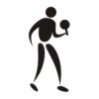 MASCULINOCHAVE ACHAVE ACHAVE BCHAVE B1THIAGO RODRIGO HAU FRANCAEEB SÃO BENTO/ SÃO BENTO DO SUL/SEDE4DANIEL BERRIEEB MARCUS RAUH/INDAIAL/34ª ADR2LUCAS O. OLIVEIRAEEBM JARDIM ATLÂNTICO/B. ARROIO SILVA/21ª ADR5SILVIO E. BOITAEEB CARDEAL ARCO VERDE/SÃO CARLOS/28ª ADR3GABRIEL LUIS COSTAEM GERMANO WETZ/JOINVILLE/22ª ADR6WILLY SUDOSKI DUMASEEB COLOMBO M. SALLES/TRÊS BARRAS/25ª ADRCHAVE CCHAVE CCHAVE DCHAVE D7MICAEL DE SOUZAEEB SILVA JARDIM/ALFREDO WAGNER/13ª ADR10LUCAS GROSSLEEB SÃO BENTO/SÃO BENTO DO SUL/24ª ADR8GABRIEL HENNCOLÉGIO EVANGÉLICO JARAGUÁ/JARAGUÁ/23ª ADR11GUSTAVO IVAN SCHULZEEEB PAULO SCHIEFLER/ CAÇADOR/10ª ADR9EDUARDO SCHWERTZ BITTENCOURTRAUL POMPÉIA/CAMPO ERÊ/3ª ADR12TIAGO IMMIGEEB MADRE BENVENUTA/SÃO JOÃO DO OESTE/30ª ADRCHAVE ECHAVE ECHAVE FCHAVE F13ARTHUR VASSEEB ANTÔNIO MORANDINI/CHAPECÓ/4ª ADR16GUSTAVO PILONETTOEEBM WALDEMAR KLEINUBING/VIDEIRA/9ª ADR14AUGUSTO VACCARI DE VASCONCELLOSCOLÉGIO SUPERATIVO/JOAÇABA/7ª ADR17RENAN RODRIGUES DA SILVAEEB CLAUDINO CRESTANI/PALMA SOLA/29ª ADR15KAUA FIGUEIRACEP BAIRRO DA JUVENTUDE/ CRICIUMA/20ª ADR18WILLIAM JERRY DE SOUZAEM TANCREDO NEVES/IBIRAMA/14ª ADRCHAVE GCHAVE GCHAVE HCHAVE H19RUAN CARLOS SOUZAEEB PAULO BLASI/CAMPOS NOVOS/8ª ADR22MARCO POSSAMAICOLÉGIO SINODAL/RIO DO SUL/12ª ADR20PEDRO RAMIROCOOPEIMB/IMBITUBA/18ª ADR23CAUÊ FERRARI KERBEREEB JUREMA S. MILANEZ/QUILOMBO/31ª ADR21KAUÃ SCHNEIDER CANSIEEB JOSÉ MARCOLINO ECKERT/PINHALZINHO/2ª ADR24THIAGO ARIEL DOS SANTOSEBM OLAVO BILAC/POMERODE/15ª ADR25JONATAN D.C. BARBOSACOLÉGIO LA SALLE PEPERI/S MIGUEL OESTE/1ª ADRCHAVE ICHAVE I26ANDRÉ LUIZ PERONEEB PREFEITO ARNO SIEWERT/P. REDONDO/33ª ADR27KALIL NUNES CANDIDOCOLÉGIO PARADIGMA/SÃO JOAQUIM/27ª ADR28TEODORO JUNIO M. FRANCESKI                                                                                         EEB JOAO R MOREIRA /SÃO DOMINGOS/5ª ADR29EVANDRO RODRIGUES SOARES DA SILVAE.E.F ARTHUR WIEPELL/GUABIRUBA/16ª ADRFEMININOCHAVE ACHAVE ACHAVE BCHAVE B1MARIA EDUARDA NESI COMIMCOLÉGIO SUPERAÇÃO/VIDEIRA/9ª ADR4MARIA EDUARDA MAGAGNINEEB PROF. ANAIR M.VOLTOLINI/P. REDONDO/33ª ADR2PRISCILA FRANZE.M. CHRISTA SEDLACK/IBIRAMA/14ª ADR5VICTÓRIA PEREIRA CASAGRANDECOLÉGIO BOM JESUS AURORA/CAÇADOR/10ª ADR3BIANCA SOUZAEEB SÃO BENTO/SÃO BENTO DO SUL/24ª ADR6ANA LARA MATTIOLLI DE SOUZAE.E.F LUIS GONZAGA STEINER/BRUSQUE/16ª ADRCHAVE CCHAVE CCHAVE DCHAVE D7FERNANDA CASTAMANCOLÉGIO IMI/SÃO MIGUEL DO OESTE/1ª ADR10ALANY SIRINO BRANDÃOCOL LUT SANTÍSSIMA TRINDADE/JOAÇABA/7ª ADR8ANA CAROLINA JORISEBM FEDELINO M. DOS SANTOS/ CHAPECÓ/4ª ADR11PAMELA GOETTEN DOS SANTOSEEB SANTA TEREZINHA/CURITIBANOS/11ª ADR9MARIA EDUARDA BERNARDOEEBM OLIVIO RECCO/MORRO DA FUMAÇA/20ª ADR12VITORIA S. WERLANGEEB NICOLAU SCHCENBERGER/CUNHATAÍ/28ª ADRCHAVE ECHAVE ECHAVE FCHAVE F13GABRIELA ELISA DE SOUZAEBM  AVELINO WERNER/ ITAJAÍ/17ª ADR16AMANDA LETÍCIA OLIVEIRAEEB PALULO BLASI/CAMPOS NOVOS/8ª ADR14NETELLIN APARECIDA CAMARGOC. E. DINÂMICO/SÃO JOAQUIM/27ª ADR17NATACHA PESCHKEEM PROF SANTOS TOMASELLI/SCHROEDER/23ª ADR15VITÓRIA JULIA BAZANELLAEMEB JOSÉ THEOBALDO UTZIG/PINHALZINHO/2ª ADR18MARIA LUIZA MAYEEB VER. PAULO FRANÇA/ITUPORANGA/13ª ADRCHAVE GCHAVE GCHAVE HCHAVE H19KATHERINE FERREIRAEEB SÃO BENTO/ SÃO BENTO DO SUL/SEDE22CAROLINA BOICOCOLÉGIO POSITIVO/JOINVILLE/22ª ADR20TAINARA GASTRINGEEB SÃO LOURENÇO/IPORÃ DO OESTE/30ª ADR23ANNE BEATRIZ BORCIONIEEB RAUL POMPÉIA/CAMPO ERÊ/3ª ADR21DÉBORA LEITE                                                                                    EBM DR ARI MOACIR LUNARDI/XAXIM/5ª ADR24SAMMY CAMILE HAMESCOLÉGIO CASTELO/BLUMENAU/15ª ADRRESULTADOS DO DIA 25/08/2017 – SEXTA-FEIRATÊNIS DE MESATÊNIS DE MESATÊNIS DE MESALOCAL: ASSOCIAÇÃO SÃO BENTO DE TÊNIS DE MESAENDEREÇO: CENTRO ADMINISTRATIVO LEOPOLDO ZSCHOERPER, RUA BENJAMIN CONSTANT, 118 – CENTROLOCAL: ASSOCIAÇÃO SÃO BENTO DE TÊNIS DE MESAENDEREÇO: CENTRO ADMINISTRATIVO LEOPOLDO ZSCHOERPER, RUA BENJAMIN CONSTANT, 118 – CENTROLOCAL: ASSOCIAÇÃO SÃO BENTO DE TÊNIS DE MESAENDEREÇO: CENTRO ADMINISTRATIVO LEOPOLDO ZSCHOERPER, RUA BENJAMIN CONSTANT, 118 – CENTROLOCAL: ASSOCIAÇÃO SÃO BENTO DE TÊNIS DE MESAENDEREÇO: CENTRO ADMINISTRATIVO LEOPOLDO ZSCHOERPER, RUA BENJAMIN CONSTANT, 118 – CENTROLOCAL: ASSOCIAÇÃO SÃO BENTO DE TÊNIS DE MESAENDEREÇO: CENTRO ADMINISTRATIVO LEOPOLDO ZSCHOERPER, RUA BENJAMIN CONSTANT, 118 – CENTROLOCAL: ASSOCIAÇÃO SÃO BENTO DE TÊNIS DE MESAENDEREÇO: CENTRO ADMINISTRATIVO LEOPOLDO ZSCHOERPER, RUA BENJAMIN CONSTANT, 118 – CENTROLOCAL: ASSOCIAÇÃO SÃO BENTO DE TÊNIS DE MESAENDEREÇO: CENTRO ADMINISTRATIVO LEOPOLDO ZSCHOERPER, RUA BENJAMIN CONSTANT, 118 – CENTROLOCAL: ASSOCIAÇÃO SÃO BENTO DE TÊNIS DE MESAENDEREÇO: CENTRO ADMINISTRATIVO LEOPOLDO ZSCHOERPER, RUA BENJAMIN CONSTANT, 118 – CENTROJogoSexoHoraHoraAtleta/EscolaAtleta/EscolaXXAtleta/EscolaAtleta/EscolaAtleta/EscolaAtleta/EscolaChaveChave1M09:0009:00LUCAS O. OLIVEIRAE. JD ATLÂNTICO/B. ARROIO SILVA/21ª ADR00XX3GABRIEL LUIS COSTAEM GERMANO WETZ/JOINVILLE/22ª ADRGABRIEL LUIS COSTAEM GERMANO WETZ/JOINVILLE/22ª ADRGABRIEL LUIS COSTAEM GERMANO WETZ/JOINVILLE/22ª ADRAA2MSILVIO E. BOITAEEB C. ARCO VERDE/SÃO CARLOS/28ª ADR22XX3WILLY SUDOSKI DUMASEEB COLOMBO SALLES/T. BARRAS/25ª ADRWILLY SUDOSKI DUMASEEB COLOMBO SALLES/T. BARRAS/25ª ADRWILLY SUDOSKI DUMASEEB COLOMBO SALLES/T. BARRAS/25ª ADRBB3MGABRIEL HENNCOL E. JARAGUÁ/JARAGUÁ DO SUL/23ª ADR33XX1EDUARDO SCHWERTZ BITTENCOURTRAUL POMPÉIA/CAMPO ERÊ/3ª ADREDUARDO SCHWERTZ BITTENCOURTRAUL POMPÉIA/CAMPO ERÊ/3ª ADREDUARDO SCHWERTZ BITTENCOURTRAUL POMPÉIA/CAMPO ERÊ/3ª ADRCC4MGUSTAVO IVAN SCHULZEEEB PAULO SCHIEFLER/ CAÇADOR/10ª ADR33XX0TIAGO IMMIGEEB M BENVENUTA/S J DO OESTE/30ª ADRTIAGO IMMIGEEB M BENVENUTA/S J DO OESTE/30ª ADRTIAGO IMMIGEEB M BENVENUTA/S J DO OESTE/30ª ADRDD5MAUGUSTO VACCARI DE VASCONCELLOSCOLÉGIO SUPERATIVO/JOAÇABA/7ª ADR33XX0KAUA FIGUEIRACEP BAIRRO JUVENTUDE/ CRICIUMA/20ª ADRKAUA FIGUEIRACEP BAIRRO JUVENTUDE/ CRICIUMA/20ª ADRKAUA FIGUEIRACEP BAIRRO JUVENTUDE/ CRICIUMA/20ª ADREE6MRENAN RODRIGUES DA SILVAEEB CLAUDINO CRESTANI/P. SOLA/29ª ADR33XX1WILLIAM JERRY DE SOUZAEM TANCREDO NEVES/IBIRAMA/14ª ADRWILLIAM JERRY DE SOUZAEM TANCREDO NEVES/IBIRAMA/14ª ADRWILLIAM JERRY DE SOUZAEM TANCREDO NEVES/IBIRAMA/14ª ADRFF7MPEDRO RAMIROCOOPEIMB/IMBITUBA/18ª ADR00XX3KAUÃ SCHNEIDER CANSIEEB J MARCOLINO ECKERT/PINHALZINHO/2ª ADRKAUÃ SCHNEIDER CANSIEEB J MARCOLINO ECKERT/PINHALZINHO/2ª ADRKAUÃ SCHNEIDER CANSIEEB J MARCOLINO ECKERT/PINHALZINHO/2ª ADRGG8MMARCO POSSAMAICOLÉGIO SINODAL/RIO DO SUL/12ª ADR33XX0THIAGO ARIEL DOS SANTOSEBM OLAVO BILAC/POMERODE/15ª ADRTHIAGO ARIEL DOS SANTOSEBM OLAVO BILAC/POMERODE/15ª ADRTHIAGO ARIEL DOS SANTOSEBM OLAVO BILAC/POMERODE/15ª ADRHH9MCAUÊ FERRARI KERBERE JUREMA S.MILANEZ/QUILOMBO/31ª ADR00XX3JONATAN D.C. BARBOSALA SALLE PEPERI/S MIGUEL OESTE/1ª ADRJONATAN D.C. BARBOSALA SALLE PEPERI/S MIGUEL OESTE/1ª ADRJONATAN D.C. BARBOSALA SALLE PEPERI/S MIGUEL OESTE/1ª ADRHH10MANDRÉ LUIZ PERONEEB PREF ARNO SIEWERT/P.REDONDO/33ª ADR33XX1TEODORO JUNIO M. FRANCESKI                                                                                         EEB JOAO R MOREIRA /S. DOMINGOS/5ª ADRTEODORO JUNIO M. FRANCESKI                                                                                         EEB JOAO R MOREIRA /S. DOMINGOS/5ª ADRTEODORO JUNIO M. FRANCESKI                                                                                         EEB JOAO R MOREIRA /S. DOMINGOS/5ª ADRII11MKALIL NUNES CANDIDOCOL. PARADIGMA/SÃO JOAQUIM/27ª ADR33XX1EVANDRO RODRIGUES SOARES DA SILVAE.E.F ARTHUR WIEPELL/GUABIRUBA/16ª ADREVANDRO RODRIGUES SOARES DA SILVAE.E.F ARTHUR WIEPELL/GUABIRUBA/16ª ADREVANDRO RODRIGUES SOARES DA SILVAE.E.F ARTHUR WIEPELL/GUABIRUBA/16ª ADRII12MTHIAGO RODRIGO HAU FRANCAEEB SÃO BENTO/ SÃO BENTO DO SUL/SEDE33XX0GABRIEL LUIS COSTAEM GERMANO WETZ/JOINVILLE/22ª ADRGABRIEL LUIS COSTAEM GERMANO WETZ/JOINVILLE/22ª ADRGABRIEL LUIS COSTAEM GERMANO WETZ/JOINVILLE/22ª ADRAA13MDANIEL BERRIEEB MARCUS RAUH/INDAIAL/34ª ADR33XX0WILLY SUDOSKI DUMASEEB COLOMBO SALLES/T. BARRAS/25ª ADRWILLY SUDOSKI DUMASEEB COLOMBO SALLES/T. BARRAS/25ª ADRWILLY SUDOSKI DUMASEEB COLOMBO SALLES/T. BARRAS/25ª ADRBB14MMICAEL DE SOUZAEEB SILVA JARDIM/ALF. WAGNER/13ª ADR33XX0EDUARDO SCHWERTZ BITTENCOURTRAUL POMPÉIA/CAMPO ERÊ/3ª ADREDUARDO SCHWERTZ BITTENCOURTRAUL POMPÉIA/CAMPO ERÊ/3ª ADREDUARDO SCHWERTZ BITTENCOURTRAUL POMPÉIA/CAMPO ERÊ/3ª ADRCC15MLUCAS GROSSLEEB SÃO BENTO/S BENTO DO SUL/24ª ADR33XX0TIAGO IMMIGEEB M BENVENUTA/S J DO OESTE/30ª ADRTIAGO IMMIGEEB M BENVENUTA/S J DO OESTE/30ª ADRTIAGO IMMIGEEB M BENVENUTA/S J DO OESTE/30ª ADRDD16MARTHUR VASSEEB ANT. MORANDINI/CHAPECÓ/4ª ADR33XX0KAUA FIGUEIRACEP BAIRRO JUVENTUDE/ CRICIUMA/20ª ADRKAUA FIGUEIRACEP BAIRRO JUVENTUDE/ CRICIUMA/20ª ADRKAUA FIGUEIRACEP BAIRRO JUVENTUDE/ CRICIUMA/20ª ADREE17MGUSTAVO PILONETTOEEBM WALDEMAR KLEINUBING/VIDEIRA/9ª ADR33XX0WILLIAM JERRY DE SOUZAEM TANCREDO NEVES/IBIRAMA/14ª ADRWILLIAM JERRY DE SOUZAEM TANCREDO NEVES/IBIRAMA/14ª ADRWILLIAM JERRY DE SOUZAEM TANCREDO NEVES/IBIRAMA/14ª ADRFF18MRUAN CARLOS SOUZAEEB PAULO BLASI/CAMPOS NOVOS/8ª ADR22XX3KAUÃ SCHNEIDER CANSIEEB J MARCOLINO ECKERT/PINHALZINHO/2ª ADRKAUÃ SCHNEIDER CANSIEEB J MARCOLINO ECKERT/PINHALZINHO/2ª ADRKAUÃ SCHNEIDER CANSIEEB J MARCOLINO ECKERT/PINHALZINHO/2ª ADRGG19MMARCO POSSAMAICOLÉGIO SINODAL/RIO DO SUL/12ª ADR33XX0CAUÊ FERRARI KERBERE JUREMA S.MILANEZ/QUILOMBO/31ª ADRCAUÊ FERRARI KERBERE JUREMA S.MILANEZ/QUILOMBO/31ª ADRCAUÊ FERRARI KERBERE JUREMA S.MILANEZ/QUILOMBO/31ª ADRHH20MTHIAGO ARIEL DOS SANTOSEBM OLAVO BILAC/POMERODE/15ª ADR33XX1JONATAN D.C. BARBOSALA SALLE PEPERI/S MIGUEL OESTE/1ª ADRJONATAN D.C. BARBOSALA SALLE PEPERI/S MIGUEL OESTE/1ª ADRJONATAN D.C. BARBOSALA SALLE PEPERI/S MIGUEL OESTE/1ª ADRHH21MANDRÉ LUIZ PERONEEB PREF ARNO SIEWERT/P.REDONDO/33ª ADR33XX0KALIL NUNES CANDIDOCOL. PARADIGMA/SÃO JOAQUIM/27ª ADRKALIL NUNES CANDIDOCOL. PARADIGMA/SÃO JOAQUIM/27ª ADRKALIL NUNES CANDIDOCOL. PARADIGMA/SÃO JOAQUIM/27ª ADRII22MTEODORO JUNIO M. FRANCESKI                                                                                         EEB JOAO R MOREIRA /S. DOMINGOS/5ª ADR33XX0EVANDRO RODRIGUES SOARES DA SILVAE.E.F ARTHUR WIEPELL/GUABIRUBA/16ª ADREVANDRO RODRIGUES SOARES DA SILVAE.E.F ARTHUR WIEPELL/GUABIRUBA/16ª ADREVANDRO RODRIGUES SOARES DA SILVAE.E.F ARTHUR WIEPELL/GUABIRUBA/16ª ADRII23MTHIAGO RODRIGO HAU FRANCAEEB SÃO BENTO/ SÃO BENTO DO SUL/SEDE33XX0LUCAS O. OLIVEIRAE. JD ATLÂNTICO/B. ARROIO SILVA/21ª ADRLUCAS O. OLIVEIRAE. JD ATLÂNTICO/B. ARROIO SILVA/21ª ADRLUCAS O. OLIVEIRAE. JD ATLÂNTICO/B. ARROIO SILVA/21ª ADRAA24MDANIEL BERRIEEB MARCUS RAUH/INDAIAL/34ª ADR33XX0SILVIO E. BOITAEEB C. ARCO VERDE/SÃO CARLOS/28ª ADRSILVIO E. BOITAEEB C. ARCO VERDE/SÃO CARLOS/28ª ADRSILVIO E. BOITAEEB C. ARCO VERDE/SÃO CARLOS/28ª ADRBB25MMICAEL DE SOUZAEEB SILVA JARDIM/ALF. WAGNER/13ª ADR33XX0GABRIEL HENNCOL E. JARAGUÁ/JARAGUÁ DO SUL/23ª ADRGABRIEL HENNCOL E. JARAGUÁ/JARAGUÁ DO SUL/23ª ADRGABRIEL HENNCOL E. JARAGUÁ/JARAGUÁ DO SUL/23ª ADRCC26MLUCAS GROSSLEEB SÃO BENTO/S BENTO DO SUL/24ª ADR33XX0GUSTAVO IVAN SCHULZEEEB PAULO SCHIEFLER/ CAÇADOR/10ª ADRGUSTAVO IVAN SCHULZEEEB PAULO SCHIEFLER/ CAÇADOR/10ª ADRGUSTAVO IVAN SCHULZEEEB PAULO SCHIEFLER/ CAÇADOR/10ª ADRDD27MARTHUR VASSEEB ANT. MORANDINI/CHAPECÓ/4ª ADR0X3AUGUSTO VACCARI DE VASCONCELLOSCOLÉGIO SUPERATIVO/JOAÇABA/7ª ADRE28MGUSTAVO PILONETTOEEBM WALDEMAR KLEINUBING/VIDEIRA/9ª ADR3X0RENAN RODRIGUES DA SILVAEEB CLAUDINO CRESTANI/P. SOLA/29ª ADRF29MRUAN CARLOS SOUZAEEB PAULO BLASI/CAMPOS NOVOS/8ª ADR3X0PEDRO RAMIROCOOPEIMB/IMBITUBA/18ª ADRG30MMARCO POSSAMAICOLÉGIO SINODAL/RIO DO SUL/12ª ADR3X0JONATAN D.C. BARBOSALA SALLE PEPERI/S MIGUEL OESTE/1ª ADRH31MCAUÊ FERRARI KERBERE JUREMA S.MILANEZ/QUILOMBO/31ª ADR1X3THIAGO ARIEL DOS SANTOSEBM OLAVO BILAC/POMERODE/15ª ADRH32MANDRÉ LUIZ PERONEEB PREF ARNO SIEWERT/P.REDONDO/33ª ADR3X0EVANDRO RODRIGUES SOARES DA SILVAE.E.F ARTHUR WIEPELL/GUABIRUBA/16ª ADRI33MKALIL NUNES CANDIDOCOL. PARADIGMA/SÃO JOAQUIM/27ª ADR3X2TEODORO JUNIO M. FRANCESKI                                                                                         EEB JOAO R MOREIRA /S. DOMINGOS/5ª ADRIRESULTADOS DO DIA 25/08/2017 – SEXTA-FEIRATÊNIS DE MESATÊNIS DE MESATÊNIS DE MESALOCAL: ASSOCIAÇÃO SÃO BENTO DE TÊNIS DE MESAENDEREÇO: CENTRO ADMINISTRATIVO LEOPOLDO ZSCHOERPER, RUA BENJAMIN CONSTANT, 118 – CENTROLOCAL: ASSOCIAÇÃO SÃO BENTO DE TÊNIS DE MESAENDEREÇO: CENTRO ADMINISTRATIVO LEOPOLDO ZSCHOERPER, RUA BENJAMIN CONSTANT, 118 – CENTROLOCAL: ASSOCIAÇÃO SÃO BENTO DE TÊNIS DE MESAENDEREÇO: CENTRO ADMINISTRATIVO LEOPOLDO ZSCHOERPER, RUA BENJAMIN CONSTANT, 118 – CENTROLOCAL: ASSOCIAÇÃO SÃO BENTO DE TÊNIS DE MESAENDEREÇO: CENTRO ADMINISTRATIVO LEOPOLDO ZSCHOERPER, RUA BENJAMIN CONSTANT, 118 – CENTROLOCAL: ASSOCIAÇÃO SÃO BENTO DE TÊNIS DE MESAENDEREÇO: CENTRO ADMINISTRATIVO LEOPOLDO ZSCHOERPER, RUA BENJAMIN CONSTANT, 118 – CENTROLOCAL: ASSOCIAÇÃO SÃO BENTO DE TÊNIS DE MESAENDEREÇO: CENTRO ADMINISTRATIVO LEOPOLDO ZSCHOERPER, RUA BENJAMIN CONSTANT, 118 – CENTROLOCAL: ASSOCIAÇÃO SÃO BENTO DE TÊNIS DE MESAENDEREÇO: CENTRO ADMINISTRATIVO LEOPOLDO ZSCHOERPER, RUA BENJAMIN CONSTANT, 118 – CENTROLOCAL: ASSOCIAÇÃO SÃO BENTO DE TÊNIS DE MESAENDEREÇO: CENTRO ADMINISTRATIVO LEOPOLDO ZSCHOERPER, RUA BENJAMIN CONSTANT, 118 – CENTROJogoSexoHoraHoraAtleta/EscolaAtleta/EscolaXXAtleta/EscolaAtleta/EscolaAtleta/EscolaAtleta/EscolaChaveChave1F09:0009:00PRISCILA FRANZE.M. CHRISTA SEDLACK/IBIRAMA/14ª ADR00XX3BIANCA SOUZAEEB SÃO BENTO/S BENTO DO SUL/24ª ADRBIANCA SOUZAEEB SÃO BENTO/S BENTO DO SUL/24ª ADRBIANCA SOUZAEEB SÃO BENTO/S BENTO DO SUL/24ª ADRAA2FVICTÓRIA PEREIRA CASAGRANDECOL B JESUS AURORA/CAÇADOR/10ª ADR33XX0ANA LARA MATTIOLLI DE SOUZAEEF LUIS GONZAGA STEINER/BRUSQUE/16ª ADRANA LARA MATTIOLLI DE SOUZAEEF LUIS GONZAGA STEINER/BRUSQUE/16ª ADRANA LARA MATTIOLLI DE SOUZAEEF LUIS GONZAGA STEINER/BRUSQUE/16ª ADRBB3FANA CAROLINA JORISEBM FEDELINO M DOS SANTOS/ CHAPECÓ/4ª ADR33XX0MARIA EDUARDA BERNARDOEEBM OLIVIO RECCO/M FUMAÇA/20ª ADRMARIA EDUARDA BERNARDOEEBM OLIVIO RECCO/M FUMAÇA/20ª ADRMARIA EDUARDA BERNARDOEEBM OLIVIO RECCO/M FUMAÇA/20ª ADRCC4FPAMELA GOETTEN DOS SANTOSEEB SANTA TEREZINHA/CURITIBANOS/11ª ADR33XX0VITORIA S. WERLANGEEB NICOLAU SCHCENBERGER/CUNHATAÍ/28ª ADRVITORIA S. WERLANGEEB NICOLAU SCHCENBERGER/CUNHATAÍ/28ª ADRVITORIA S. WERLANGEEB NICOLAU SCHCENBERGER/CUNHATAÍ/28ª ADRDD5FNETELLIN APARECIDA CAMARGOC. E. DINÂMICO/SÃO JOAQUIM/27ª ADR00XX3VITÓRIA JULIA BAZANELLAEMEB J THEOBALDO UTZIG/PINHALZINHO/2ª ADRVITÓRIA JULIA BAZANELLAEMEB J THEOBALDO UTZIG/PINHALZINHO/2ª ADRVITÓRIA JULIA BAZANELLAEMEB J THEOBALDO UTZIG/PINHALZINHO/2ª ADREE6FNATACHA PESCHKEEM P SANTOS TOMASELLI/SCHROEDER/23ª ADR33XX0MARIA LUIZA MAYEEB VER. PAULO FRANÇA/ITUPORANGA/13ª ADRMARIA LUIZA MAYEEB VER. PAULO FRANÇA/ITUPORANGA/13ª ADRMARIA LUIZA MAYEEB VER. PAULO FRANÇA/ITUPORANGA/13ª ADRFF7FTAINARA GASTRINGEEB SÃO LOURENÇO/IPORÃ DO OESTE/30ª ADR00XX3DÉBORA LEITE                                                                                    EBM DR ARI MOACIR LUNARDI/XAXIM/5ª ADRDÉBORA LEITE                                                                                    EBM DR ARI MOACIR LUNARDI/XAXIM/5ª ADRDÉBORA LEITE                                                                                    EBM DR ARI MOACIR LUNARDI/XAXIM/5ª ADRGG8FANNE BEATRIZ BORCIONIEEB RAUL POMPÉIA/CAMPO ERÊ/3ª ADR11XX3SAMMY CAMILE HAMESCOLÉGIO CASTELO/BLUMENAU/15ª ADRSAMMY CAMILE HAMESCOLÉGIO CASTELO/BLUMENAU/15ª ADRSAMMY CAMILE HAMESCOLÉGIO CASTELO/BLUMENAU/15ª ADRHH9FMARIA EDUARDA NESI COMIMCOLÉGIO SUPERAÇÃO/VIDEIRA/9ª ADR33XX0BIANCA SOUZAEEB SÃO BENTO/S BENTO DO SUL/24ª ADRBIANCA SOUZAEEB SÃO BENTO/S BENTO DO SUL/24ª ADRBIANCA SOUZAEEB SÃO BENTO/S BENTO DO SUL/24ª ADRAA10FMARIA EDUARDA MAGAGNINEEB P ANAIR M.VOLTOLINI/P.REDONDO/33ª ADR33XX0ANA LARA MATTIOLLI DE SOUZAEEF LUIS GONZAGA STEINER/BRUSQUE/16ª ADRANA LARA MATTIOLLI DE SOUZAEEF LUIS GONZAGA STEINER/BRUSQUE/16ª ADRANA LARA MATTIOLLI DE SOUZAEEF LUIS GONZAGA STEINER/BRUSQUE/16ª ADRBB11FFERNANDA CASTAMANCOLÉGIO IMI/S MIGUEL DO OESTE/1ª ADR33XX0MARIA EDUARDA BERNARDOEEBM OLIVIO RECCO/M FUMAÇA/20ª ADRMARIA EDUARDA BERNARDOEEBM OLIVIO RECCO/M FUMAÇA/20ª ADRMARIA EDUARDA BERNARDOEEBM OLIVIO RECCO/M FUMAÇA/20ª ADRCC12FALANY SIRINO BRANDÃOCOL LUT SANTÍSSIMA TRINDADE/JOAÇABA/7ª ADR33XX0VITORIA S. WERLANGEEB NICOLAU SCHCENBERGER/CUNHATAÍ/28ª ADRVITORIA S. WERLANGEEB NICOLAU SCHCENBERGER/CUNHATAÍ/28ª ADRVITORIA S. WERLANGEEB NICOLAU SCHCENBERGER/CUNHATAÍ/28ª ADRDD13FGABRIELA ELISA DE SOUZAEBM  AVELINO WERNER/ ITAJAÍ/17ª ADR33XX0VITÓRIA JULIA BAZANELLAEMEB J THEOBALDO UTZIG/PINHALZINHO/2ª ADRVITÓRIA JULIA BAZANELLAEMEB J THEOBALDO UTZIG/PINHALZINHO/2ª ADRVITÓRIA JULIA BAZANELLAEMEB J THEOBALDO UTZIG/PINHALZINHO/2ª ADREE14FAMANDA LETÍCIA OLIVEIRAEEB PALULO BLASI/CAMPOS NOVOS/8ª ADR33XX0MARIA LUIZA MAYEEB VER. PAULO FRANÇA/ITUPORANGA/13ª ADRMARIA LUIZA MAYEEB VER. PAULO FRANÇA/ITUPORANGA/13ª ADRMARIA LUIZA MAYEEB VER. PAULO FRANÇA/ITUPORANGA/13ª ADRFF15FKATHERINE FERREIRAEEB SÃO BENTO/ SÃO BENTO DO SUL/SEDE33XX0DÉBORA LEITE                                                                                    EBM DR ARI MOACIR LUNARDI/XAXIM/5ª ADRDÉBORA LEITE                                                                                    EBM DR ARI MOACIR LUNARDI/XAXIM/5ª ADRDÉBORA LEITE                                                                                    EBM DR ARI MOACIR LUNARDI/XAXIM/5ª ADRGG16FCAROLINA BOICOCOLÉGIO POSITIVO/JOINVILLE/22ª ADR33XX0SAMMY CAMILE HAMESCOLÉGIO CASTELO/BLUMENAU/15ª ADRSAMMY CAMILE HAMESCOLÉGIO CASTELO/BLUMENAU/15ª ADRSAMMY CAMILE HAMESCOLÉGIO CASTELO/BLUMENAU/15ª ADRHH17FMARIA EDUARDA NESI COMIMCOLÉGIO SUPERAÇÃO/VIDEIRA/9ª ADR33XX0PRISCILA FRANZE.M. CHRISTA SEDLACK/IBIRAMA/14ª ADRPRISCILA FRANZE.M. CHRISTA SEDLACK/IBIRAMA/14ª ADRPRISCILA FRANZE.M. CHRISTA SEDLACK/IBIRAMA/14ª ADRAA18FMARIA EDUARDA MAGAGNINEEB P ANAIR M.VOLTOLINI/P.REDONDO/33ª ADR33XX0VICTÓRIA PEREIRA CASAGRANDECOL B JESUS AURORA/CAÇADOR/10ª ADRVICTÓRIA PEREIRA CASAGRANDECOL B JESUS AURORA/CAÇADOR/10ª ADRVICTÓRIA PEREIRA CASAGRANDECOL B JESUS AURORA/CAÇADOR/10ª ADRBB19FFERNANDA CASTAMANCOLÉGIO IMI/S MIGUEL DO OESTE/1ª ADR3X0ANA CAROLINA JORISEBM FEDELINO M DOS SANTOS/ CHAPECÓ/4ª ADRC20FALANY SIRINO BRANDÃOCOL LUT SANTÍSSIMA TRINDADE/JOAÇABA/7ª ADR3X0PAMELA GOETTEN DOS SANTOSEEB SANTA TEREZINHA/CURITIBANOS/11ª ADRD21FGABRIELA ELISA DE SOUZAEBM  AVELINO WERNER/ ITAJAÍ/17ª ADR3X0NETELLIN APARECIDA CAMARGOC. E. DINÂMICO/SÃO JOAQUIM/27ª ADRE22FAMANDA LETÍCIA OLIVEIRAEEB PALULO BLASI/CAMPOS NOVOS/8ª ADR1X3NATACHA PESCHKEEM P SANTOS TOMASELLI/SCHROEDER/23ª ADRF23FKATHERINE FERREIRAEEB SÃO BENTO/ SÃO BENTO DO SUL/SEDE3X0TAINARA GASTRINGEEB SÃO LOURENÇO/IPORÃ DO OESTE/30ª ADRG24FCAROLINA BOICOCOLÉGIO POSITIVO/JOINVILLE/22ª ADR3X0ANNE BEATRIZ BORCIONIEEB RAUL POMPÉIA/CAMPO ERÊ/3ª ADRHFORMAÇÃO DAS CHAVES PARA A SEGUNDA FASETÊNIS DE MESA MASCULINOCHAVE JCHAVE JCHAVE KCHAVE K1THIAGO RODRIGO HAU FRANCAEEB SÃO BENTO/ SÃO BENTO DO SUL/SEDE4DANIEL BERRIEEB MARCUS RAUH/INDAIAL/34ª ADR2KALIL NUNES CANDIDOCOL. PARADIGMA/SÃO JOAQUIM/27ª ADR5GUSTAVO IVAN SCHULZEEEB PAULO SCHIEFLER/ CAÇADOR/10ª ADR3ARTHUR VASSEEB ANTÔNIO MORANDINI/CHAPECÓ/4ª ADR6RENAN RODRIGUES DA SILVAEEB CLAUDINO CRESTANI/PALMA SOLA/29ª ADRCHAVE LCHAVE LCHAVE MCHAVE M7MICAEL DE SOUZAEEB SILVA JARDIM/ALFREDO WAGNER/13ª ADR10LUCAS GROSSLEEB SÃO BENTO/SÃO BENTO DO SUL/24ª ADR8WILLY SUDOSKI DUMASEEB COLOMBO M. SALLES/TRÊS BARRAS/25ª ADR11ANDRÉ LUIZ PERONEEB PREFEITO ARNO SIEWERT/P. REDONDO/33ª ADR9THIAGO ARIEL DOS SANTOSEBM OLAVO BILAC/POMERODE/15ª ADR12GABRIEL HENNCOLÉGIO EVANGÉLICO JARAGUÁ/JARAGUÁ/23ª ADRCHAVE NCHAVE NCHAVE OCHAVE O13AUGUSTO VACCARI DE VASCONCELLOSCOLÉGIO SUPERATIVO/JOAÇABA/7ª ADR16GUSTAVO PILONETTOEEBM WALDEMAR KLEINUBING/VIDEIRA/9ª ADR14MARCO POSSAMAICOLÉGIO SINODAL/RIO DO SUL/12ª ADR17KAUÃ SCHNEIDER CANSIEEB JOSÉ MARCOLINO ECKERT/PINHALZINHO/2ª ADR15GABRIEL LUIS COSTAEM GERMANO WETZ/JOINVILLE/22ª ADR18RUAN CARLOS SOUZAEEB PAULO BLASI/CAMPOS NOVOS/8ª ADRTÊNIS DE MESA FEMININOCHAVE ICHAVE ICHAVE JCHAVE J1NATACHA PESCHKEEM PROF SANTOS TOMASELLI/SCHROEDER/23ª ADR4GABRIELA ELISA DE SOUZAEBM  AVELINO WERNER/ ITAJAÍ/17ª ADR2MARIA EDUARDA MAGAGNINEEB PROF. ANAIR M.VOLTOLINI/P. REDONDO/33ª ADR5FERNANDA CASTAMANCOLÉGIO IMI/SÃO MIGUEL DO OESTE/1ª ADR3ANA CAROLINA JORISEBM FEDELINO M. DOS SANTOS/ CHAPECÓ/4ª ADR6AMANDA LETÍCIA OLIVEIRAEEB PALULO BLASI/CAMPOS NOVOS/8ª ADRCHAVE KCHAVE KCHAVE LCHAVE L7CAROLINA BOICOCOLÉGIO POSITIVO/JOINVILLE/22ª ADR10ALANY SIRINO BRANDÃOCOL LUT SANTÍSSIMA TRINDADE/JOAÇABA/7ª ADR8DÉBORA LEITE                                                                                    EBM DR ARI MOACIR LUNARDI/XAXIM/5ª ADR11BIANCA SOUZAEEB SÃO BENTO/SÃO BENTO DO SUL/24ª ADR9VICTÓRIA PEREIRA CASAGRANDECOLÉGIO BOM JESUS AURORA/CAÇADOR/10ª ADR12SAMMY CAMILE HAMESCOLÉGIO CASTELO/BLUMENAU/15ª ADRCHAVE MCHAVE M13VITÓRIA JULIA BAZANELLAEMEB JOSÉ THEOBALDO UTZIG/PINHALZINHO/2ª ADR14PAMELA GOETTEN DOS SANTOSEEB SANTA TEREZINHA/CURITIBANOS/11ª ADR15KATHERINE FERREIRAEEB SÃO BENTO/ SÃO BENTO DO SUL/SEDE16MARIA EDUARDA NESI COMIMCOLÉGIO SUPERAÇÃO/VIDEIRA/9ª ADRPROGRAMAÇÃO PARA O DIA 26/08/2017 – SÁBADOTÊNIS DE MESATÊNIS DE MESATÊNIS DE MESALOCAL: ASSOCIAÇÃO SÃO BENTO DE TÊNIS DE MESAENDEREÇO: CENTRO ADMINISTRATIVO LEOPOLDO ZSCHOERPER, RUA BENJAMIN CONSTANT, 118 – CENTROLOCAL: ASSOCIAÇÃO SÃO BENTO DE TÊNIS DE MESAENDEREÇO: CENTRO ADMINISTRATIVO LEOPOLDO ZSCHOERPER, RUA BENJAMIN CONSTANT, 118 – CENTROLOCAL: ASSOCIAÇÃO SÃO BENTO DE TÊNIS DE MESAENDEREÇO: CENTRO ADMINISTRATIVO LEOPOLDO ZSCHOERPER, RUA BENJAMIN CONSTANT, 118 – CENTROLOCAL: ASSOCIAÇÃO SÃO BENTO DE TÊNIS DE MESAENDEREÇO: CENTRO ADMINISTRATIVO LEOPOLDO ZSCHOERPER, RUA BENJAMIN CONSTANT, 118 – CENTROLOCAL: ASSOCIAÇÃO SÃO BENTO DE TÊNIS DE MESAENDEREÇO: CENTRO ADMINISTRATIVO LEOPOLDO ZSCHOERPER, RUA BENJAMIN CONSTANT, 118 – CENTROLOCAL: ASSOCIAÇÃO SÃO BENTO DE TÊNIS DE MESAENDEREÇO: CENTRO ADMINISTRATIVO LEOPOLDO ZSCHOERPER, RUA BENJAMIN CONSTANT, 118 – CENTROLOCAL: ASSOCIAÇÃO SÃO BENTO DE TÊNIS DE MESAENDEREÇO: CENTRO ADMINISTRATIVO LEOPOLDO ZSCHOERPER, RUA BENJAMIN CONSTANT, 118 – CENTROLOCAL: ASSOCIAÇÃO SÃO BENTO DE TÊNIS DE MESAENDEREÇO: CENTRO ADMINISTRATIVO LEOPOLDO ZSCHOERPER, RUA BENJAMIN CONSTANT, 118 – CENTROJogoSexoHoraHoraAtleta/EscolaAtleta/EscolaXXAtleta/EscolaAtleta/EscolaAtleta/EscolaAtleta/EscolaChaveChave34M10:0010:00KALIL NUNES CANDIDOCOL. PARADIGMA/SÃO JOAQUIM/27ª ADRXXARTHUR VASSEEB ANTÔNIO MORANDINI/CHAPECÓ/4ª ADRARTHUR VASSEEB ANTÔNIO MORANDINI/CHAPECÓ/4ª ADRARTHUR VASSEEB ANTÔNIO MORANDINI/CHAPECÓ/4ª ADRJJ35MGUSTAVO IVAN SCHULZEEEB PAULO SCHIEFLER/ CAÇADOR/10ª ADRXXRENAN RODRIGUES DA SILVAEEB CLAUDINO CRESTANI/P SOLA/29ª ADRRENAN RODRIGUES DA SILVAEEB CLAUDINO CRESTANI/P SOLA/29ª ADRRENAN RODRIGUES DA SILVAEEB CLAUDINO CRESTANI/P SOLA/29ª ADRKK36MWILLY SUDOSKI DUMASEEB COLOMBO M. SALLES/T BARRAS/25ª ADRXXTHIAGO ARIEL DOS SANTOSEBM OLAVO BILAC/POMERODE/15ª ADRTHIAGO ARIEL DOS SANTOSEBM OLAVO BILAC/POMERODE/15ª ADRTHIAGO ARIEL DOS SANTOSEBM OLAVO BILAC/POMERODE/15ª ADRLL37MANDRÉ LUIZ PERONEEB P ARNO SIEWERT/P. REDONDO/33ª ADRXXGABRIEL HENNCOL EV JARAGUÁ/JARAGUÁ/23ª ADRGABRIEL HENNCOL EV JARAGUÁ/JARAGUÁ/23ª ADRGABRIEL HENNCOL EV JARAGUÁ/JARAGUÁ/23ª ADRMM38MMARCO POSSAMAICOLÉGIO SINODAL/RIO DO SUL/12ª ADRXXGABRIEL LUIS COSTAEM GERMANO WETZ/JOINVILLE/22ª ADRGABRIEL LUIS COSTAEM GERMANO WETZ/JOINVILLE/22ª ADRGABRIEL LUIS COSTAEM GERMANO WETZ/JOINVILLE/22ª ADRNN39MKAUÃ SCHNEIDER CANSIE J MARCOLINO ECKERT/PINHALZINHO/2ª ADRXXRUAN CARLOS SOUZAEEB PAULO BLASI/CAMPOS NOVOS/8ª ADRRUAN CARLOS SOUZAEEB PAULO BLASI/CAMPOS NOVOS/8ª ADRRUAN CARLOS SOUZAEEB PAULO BLASI/CAMPOS NOVOS/8ª ADROO40MTHIAGO RODRIGO HAU FRANCAEEB SÃO BENTO/ S BENTO DO SUL/SEDEXXARTHUR VASSEEB ANTÔNIO MORANDINI/CHAPECÓ/4ª ADRARTHUR VASSEEB ANTÔNIO MORANDINI/CHAPECÓ/4ª ADRARTHUR VASSEEB ANTÔNIO MORANDINI/CHAPECÓ/4ª ADRJJ41MDANIEL BERRIEEB MARCUS RAUH/INDAIAL/34ª ADRXXRENAN RODRIGUES DA SILVAEEB CLAUDINO CRESTANI/P SOLA/29ª ADRRENAN RODRIGUES DA SILVAEEB CLAUDINO CRESTANI/P SOLA/29ª ADRRENAN RODRIGUES DA SILVAEEB CLAUDINO CRESTANI/P SOLA/29ª ADRKK42MMICAEL DE SOUZAEEB SILVA JARDIM/A WAGNER/13ª ADRXXTHIAGO ARIEL DOS SANTOSEBM OLAVO BILAC/POMERODE/15ª ADRTHIAGO ARIEL DOS SANTOSEBM OLAVO BILAC/POMERODE/15ª ADRTHIAGO ARIEL DOS SANTOSEBM OLAVO BILAC/POMERODE/15ª ADRLL43MLUCAS GROSSLEEB SÃO BENTO/S BENTO DO SUL/24ª ADRXXGABRIEL HENNCOL EV JARAGUÁ/JARAGUÁ/23ª ADRGABRIEL HENNCOL EV JARAGUÁ/JARAGUÁ/23ª ADRGABRIEL HENNCOL EV JARAGUÁ/JARAGUÁ/23ª ADRMM44MAUGUSTO VACCARI DE VASCONCELLOSCOLÉGIO SUPERATIVO/JOAÇABA/7ª ADRXXGABRIEL LUIS COSTAEM GERMANO WETZ/JOINVILLE/22ª ADRGABRIEL LUIS COSTAEM GERMANO WETZ/JOINVILLE/22ª ADRGABRIEL LUIS COSTAEM GERMANO WETZ/JOINVILLE/22ª ADRNN45MGUSTAVO PILONETTOEEBM WALDEMAR KLEINUBING/VIDEIRA/9ª ADRXXRUAN CARLOS SOUZAEEB PAULO BLASI/CAMPOS NOVOS/8ª ADRRUAN CARLOS SOUZAEEB PAULO BLASI/CAMPOS NOVOS/8ª ADRRUAN CARLOS SOUZAEEB PAULO BLASI/CAMPOS NOVOS/8ª ADROO46MTHIAGO RODRIGO HAU FRANCAEEB SÃO BENTO/ S BENTO DO SUL/SEDEXXKALIL NUNES CANDIDOCOL. PARADIGMA/SÃO JOAQUIM/27ª ADRKALIL NUNES CANDIDOCOL. PARADIGMA/SÃO JOAQUIM/27ª ADRKALIL NUNES CANDIDOCOL. PARADIGMA/SÃO JOAQUIM/27ª ADRJJ47MDANIEL BERRIEEB MARCUS RAUH/INDAIAL/34ª ADRXXGUSTAVO IVAN SCHULZEEEB PAULO SCHIEFLER/ CAÇADOR/10ª ADRGUSTAVO IVAN SCHULZEEEB PAULO SCHIEFLER/ CAÇADOR/10ª ADRGUSTAVO IVAN SCHULZEEEB PAULO SCHIEFLER/ CAÇADOR/10ª ADRKK48MMICAEL DE SOUZAEEB SILVA JARDIM/A WAGNER/13ª ADRXXWILLY SUDOSKI DUMASEEB COLOMBO M. SALLES/T BARRAS/25ª ADRWILLY SUDOSKI DUMASEEB COLOMBO M. SALLES/T BARRAS/25ª ADRWILLY SUDOSKI DUMASEEB COLOMBO M. SALLES/T BARRAS/25ª ADRLL49MLUCAS GROSSLEEB SÃO BENTO/S BENTO DO SUL/24ª ADRXXANDRÉ LUIZ PERONEEB P ARNO SIEWERT/P. REDONDO/33ª ADRANDRÉ LUIZ PERONEEB P ARNO SIEWERT/P. REDONDO/33ª ADRANDRÉ LUIZ PERONEEB P ARNO SIEWERT/P. REDONDO/33ª ADRMM50MAUGUSTO VACCARI DE VASCONCELLOSCOLÉGIO SUPERATIVO/JOAÇABA/7ª ADRXXMARCO POSSAMAICOLÉGIO SINODAL/RIO DO SUL/12ª ADRMARCO POSSAMAICOLÉGIO SINODAL/RIO DO SUL/12ª ADRMARCO POSSAMAICOLÉGIO SINODAL/RIO DO SUL/12ª ADRNN51MGUSTAVO PILONETTOEEBM WALDEMAR KLEINUBING/VIDEIRA/9ª ADRXXKAUÃ SCHNEIDER CANSIE J MARCOLINO ECKERT/PINHALZINHO/2ª ADRKAUÃ SCHNEIDER CANSIE J MARCOLINO ECKERT/PINHALZINHO/2ª ADRKAUÃ SCHNEIDER CANSIE J MARCOLINO ECKERT/PINHALZINHO/2ª ADROOPROGRAMAÇÃO PARA O DIA 26/08/2017 – SÁBADOTÊNIS DE MESATÊNIS DE MESATÊNIS DE MESALOCAL: ASSOCIAÇÃO SÃO BENTO DE TÊNIS DE MESAENDEREÇO: CENTRO ADMINISTRATIVO LEOPOLDO ZSCHOERPER, RUA BENJAMIN CONSTANT, 118 – CENTROLOCAL: ASSOCIAÇÃO SÃO BENTO DE TÊNIS DE MESAENDEREÇO: CENTRO ADMINISTRATIVO LEOPOLDO ZSCHOERPER, RUA BENJAMIN CONSTANT, 118 – CENTROLOCAL: ASSOCIAÇÃO SÃO BENTO DE TÊNIS DE MESAENDEREÇO: CENTRO ADMINISTRATIVO LEOPOLDO ZSCHOERPER, RUA BENJAMIN CONSTANT, 118 – CENTROLOCAL: ASSOCIAÇÃO SÃO BENTO DE TÊNIS DE MESAENDEREÇO: CENTRO ADMINISTRATIVO LEOPOLDO ZSCHOERPER, RUA BENJAMIN CONSTANT, 118 – CENTROJogoSexoHoraHoraAtleta/EscolaXAtleta/EscolaAtleta/EscolaChave25F10:00MARIA EDUARDA MAGAGNINEEB P.. ANAIR M.VOLTOLINI/P. REDONDO/33ª ADRXANA CAROLINA JORISEBM FEDELINO M. DOS SANTOS/CHAPECÓ/4ª ADRI26FFERNANDA CASTAMANCOLÉGIO IMI/SÃO MIGUEL DO OESTE/1ª ADRXAMANDA LETÍCIA OLIVEIRAEEB PALULO BLASI/CAMPOS NOVOS/8ª ADRJ27FDÉBORA LEITE                                                                                    EBM DR ARI MOACIR LUNARDI/XAXIM/5ª ADRXVICTÓRIA PEREIRA CASAGRANDECOL B JESUS AURORA/CAÇADOR/10ª ADRK28FBIANCA SOUZAEEB SÃO BENTO/S BENTO DO SUL/24ª ADRXSAMMY CAMILE HAMESCOLÉGIO CASTELO/BLUMENAU/15ª ADRL29FVITÓRIA JULIA BAZANELLAEMEB J THEOBALDO UTZIG/PINHALZINHO/2ª ADRXKATHERINE FERREIRAEEB SÃO BENTO/ S BENTO DO SUL/SEDEM30FPAMELA GOETTEN DOS SANTOSEEB SANTA TEREZINHA/CURITIBANOS/11ª ADRXMARIA EDUARDA NESI COMIMCOLÉGIO SUPERAÇÃO/VIDEIRA/9ª ADRM31FNATACHA PESCHKEEM P SANTOS TOMASELLI/SCHROEDER/23ª ADRXANA CAROLINA JORISEBM FEDELINO M. DOS SANTOS/CHAPECÓ/4ª ADRI32FGABRIELA ELISA DE SOUZAEBM  AVELINO WERNER/ ITAJAÍ/17ª ADRXAMANDA LETÍCIA OLIVEIRAEEB PALULO BLASI/CAMPOS NOVOS/8ª ADRJ33FCAROLINA BOICOCOLÉGIO POSITIVO/JOINVILLE/22ª ADRXVICTÓRIA PEREIRA CASAGRANDECOL B JESUS AURORA/CAÇADOR/10ª ADRK34FALANY SIRINO BRANDÃOCOL LUT SANTÍSSIMA TRINDADE/JOAÇABA/7ª ADRXSAMMY CAMILE HAMESCOLÉGIO CASTELO/BLUMENAU/15ª ADRL35FVITÓRIA JULIA BAZANELLAEMEB J THEOBALDO UTZIG/PINHALZINHO/2ª ADRXPAMELA GOETTEN DOS SANTOSEEB SANTA TEREZINHA/CURITIBANOS/11ª ADRM36FKATHERINE FERREIRAEEB SÃO BENTO/ S BENTO DO SUL/SEDEXMARIA EDUARDA NESI COMIMCOLÉGIO SUPERAÇÃO/VIDEIRA/9ª ADRM37FNATACHA PESCHKEEM P SANTOS TOMASELLI/SCHROEDER/23ª ADRXMARIA EDUARDA MAGAGNINEEB P.. ANAIR M.VOLTOLINI/P. REDONDO/33ª ADRI38FGABRIELA ELISA DE SOUZAEBM  AVELINO WERNER/ ITAJAÍ/17ª ADRXFERNANDA CASTAMANCOLÉGIO IMI/SÃO MIGUEL DO OESTE/1ª ADRJ39FCAROLINA BOICOCOLÉGIO POSITIVO/JOINVILLE/22ª ADRXDÉBORA LEITE                                                                                    EBM DR ARI MOACIR LUNARDI/XAXIM/5ª ADRK40FALANY SIRINO BRANDÃOCOL LUT SANTÍSSIMA TRINDADE/JOAÇABA/7ª ADRXBIANCA SOUZAEEB SÃO BENTO/S BENTO DO SUL/24ª ADRL41FVITÓRIA JULIA BAZANELLAEMEB J THEOBALDO UTZIG/PINHALZINHO/2ª ADRXMARIA EDUARDA NESI COMIMCOLÉGIO SUPERAÇÃO/VIDEIRA/9ª ADRM42FPAMELA GOETTEN DOS SANTOSEEB SANTA TEREZINHA/CURITIBANOS/11ª ADRXKATHERINE FERREIRAEEB SÃO BENTO/ S BENTO DO SUL/SEDEM